                                                                                    Register Number: 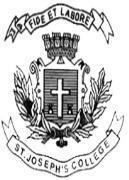                                                                                                           Date: ST. JOSEPH’S COLLEGE (AUTONOMOUS), BANGALORE-27M.A. ENGLISH – II SEMESTEREND SEMESTER EXAMINATION: JULY 2022EN 8118 - British Literature IITime- 2 ½ hr                                                                                Max Marks-70 marksRead the extract and answer the following questions. (3X5=15 marks)We have been persuaded by some that are careful of our safety, to take heed how we commit ourselves to armed multitudes, for fear of treachery; but I assure you I do not desire to live to distrust my faithful and loving people. Let tyrants fear. I have always so behaved myself that, under God, I have placed my chiefest strength and safeguard in the loyal hearts and good-will of my subjects; and therefore I am come amongst you, as you see, at this time, not for my recreation and disport, but being resolved, in the midst and heat of the battle, to live and die amongst you all; to lay down for my God, and for my kingdom, and my people, my honour and my blood, even in the dust. I know I have the body but of a weak and feeble woman; but I have the heart and stomach of a king, and of a king of England too, and think foul scorn that Parma or Spain, or any prince of Europe, should dare to invade the borders of my realm: to which rather than any dishonour shall grow by me, I myself will take up arms, I myself will be your general, judge, and rewarder of every one of your virtues in the field. I know already, for your forwardness you have deserved rewards and crowns; and We do assure you in the word of a prince, they shall be duly paid you. In the mean time, my lieutenant general shall be in my stead, than whom never prince commanded a more noble or worthy subject; not doubting but by your obedience to my general, by your concord in the camp, and your valour in the field, we shall shortly have a famous victory over those enemies of my God, of my kingdom, and of my people.What immediate event the first two lines refer to when Elizabeth talks about “fear”? Why does it allude to possible treachery?  Discuss how this speech plays out the power-gender dynamics of the Elizabethan world.Evaluate how this speech has contributed in solidifying the ‘cult of Elizabeth’.B. Answer the following in about 300 words each. (3x15= 45marks)4.  Milton's Paradise Lost takes up the mighty task of attempting an English epic on a non-secular theme. Evaluate Milton’s use of epic conventions and form in keeping with his central theme. 5.  According to a critic the Epistles of Dr. Arbuthnot  “is more than a personal and professional manifesto; it is a demonstration of the attitudes and techniques proper to an Augustian satirist”. Justify this statement in light of your readings of the text.6. A critic commenting on Hamlet writes “Shakespeare’s Hamlet is often seen as a text that looks forward, anticipating some of the psychological dilemmas of modern existence in its depiction of the young prince’s morbid self-consciousness…Alongside this proto-modernity, however, the play moves in a quite different direction: towards retrospection and the past. Like its hero, the play looks backwards. Hamlet’s own instincts are towards undoing, rather than doing.” Which viewpoint according to you would best summarize your experience of reading the text. Explain with proper reasons.    C. Read the extract and answer the following questions: ( 1X10= 10 marks)Call us what you will, we are made such by love;         Call her one, me another fly,We're tapers too, and at our own cost die,         And we in us find the eagle and the dove.                The phœnix riddle hath more wit                By us; we two being one, are it.So, to one neutral thing both sexes fit.         We die and rise the same, and prove         Mysterious by this love.We can die by it, if not live by love,         And if unfit for tombs and hearseOur legend be, it will be fit for verse;         And if no piece of chronicle we prove,                We'll build in sonnets pretty rooms;                As well a well-wrought urn becomesThe greatest ashes, as half-acre tombs,         And by these hymns, all shall approve         Us canonized for Love.Identify four sets of conceits in the above extract. What purpose does it serve? What does the poet mean by the phrase “prove/Mysterious by this love”? What is being compared to a “well-wrought urn”? Why does the poet conclude “Us canonized for Love”.